KazaloNAVEDBA INVESTITORJA, IZDELOVALCA INVESTICIJSKE DOKUMENTACIJE IN 		UPRAVLJALCA TER STROKOVNIH DELAVCEV OZIROMA SLUŽB, ODGOVORNIH ZA PRIPRAVO IN NADZOR NAD PRIPRAVO USTREZNE INVESTICIJSKE IN PROJEKTNE, TEHNIČNE IN DRUGE DOKUMENTACIJE …………………………..….……   3    1.1.      OPREDELITEV INVESTITORJA …………………………………………………………….………….  31.2.      IZDELOVALEC DOKUMENTA IDENTIFIKACIJE INVESTICIJSKEGA         PROJEKTA ………………………………………………………………………….…..…………..……….  31.3.      UPRAVLJAVEC MUZEJSKEGA OBMOČJA …………………………………………………….……..  41.4.      DATUM IZDELAVE DIIP ………………………………………………………………………………….  4   ANALIZA STANJA Z RAZLOGOM INVESTICIJSKE NAMERE ……..............…….………….  52.1.	 OSNOVNI PODATKI O INVESTITORJU …………………………………………….……………….  52.2. 	 POLOŽAJ OBČINE RAVNE NA KOROŠKEM …………………………………………………………  62.3.      ORGANIZIRANOST IZVAJANJA KULTURE V JAVNEM INTERESU   V OBČINI RAVNE NA KOROŠKEM …………………………………………………………………….  72.4. 	 PREDSTAVITEV UPRAVITELJA:  KOROŠKI POKRAJINSKI MUZEJ, ENOTA RAVNE NA KOROŠKEM ………………………….  72.5.	TEMELJNI RAZLOGI ZA INVESTICIJSKO NAMERO …………………………………………......  92.5.1. OPREDELITEV OŽJE LOKACIJE   ……………………………………………………….…. 102.5.2. OPREDELITEV ŠIRŠE LOKACIJE ……………………………………..…………………… 113 	OPREDELITEV RAZVOJNIH MOŽNOSTI IN CILJEV INVESTICIJE TER  	PREVERITEV USKLAJENOSTI Z RAZVOJNIMI STRATEGIJAMI IN POLITIKAMI ……... 12         3.1.     PREDMET PROJEKTA Z OPREDELITVIJO VPLIVA NA RAZVOJNE MOŽNOSTI OBČINE 123.2. 	RAZVOJNE USMERITVE IN CILJI INVESTICIJE V OBNOVO SKEDNJA NA ZAŠČITENEM OBMOČJU SPOMINSKEGA PARKA PREŽIHOVA BAJTA ………..  133.3.  	ANALIZA TRŽNH POTENCIALOV PO PRENOVI  ………………………………………………….. 143.4.     UGOTOVITEV USKLAJENOSTI Z EVROPSKIMI IN DRŽAVNIMI STRATEGIJAMI ………. 163.4.1.  STRATEGIJA RAZVOJA SLOVENIJE 2030 …………………………………………………………. 163.4.2.  NACIONALNI PROGRAM ZA KULTURO 2018-2025  ……………………………………………. 173.4.3.  REGIONALNI RAZVOJNI PROGRAM ZA KOROŠKO RAZVOJNO REGIJO2014-2020 …. 174	UGOTOVITEV RAZLIČNIH VARIANT, VENDAR NAJMANJ MINIMALNE VARIANTEOZIROMA VARIANTE “BREZ” INVESTICIJE IN VARIANTE “Z” INVESTICIJO ...……... 19OPREDELITEV VRSTE INVESTICIJE IN OCENA INVESTICIJSKIH STROŠKOV ………… 20 OPREDELITEV VRSTE INVESTICIJE IN DINAMIKE IZVAJANJA ……………………………. 205.2.	INVESTICIJSKA VREDNOST PROJEKTA PO STALNIH IN TEKOČIH CENAH ………….… 21NAVEDBA OSNOV ZA OCENO VREDNOSTI PROJEKTA…………………………………….….. 21OPREDELITEV TEMELJNIH PRVIN, KI DOLOČAJO INVESTICIJO …………………………. 22PREDHODNA DOKUMENTACIJA ………………………………………………………………………. 22LOKACIJA ……………………………………………………………………………..…………………..… 226.3.     OBSEG IN SPECIFIKACIJA INVESTICIJSKIH STROŠKOV S ČASOVNIM             NAČRTOM IZVEDBE………………………………………………………………………………………. 236.4.     OPIS POMEMBNEJŠIH VPLIVOV INVESTICIJE V OKOLJE …………………………………… 236.5.     KADROVSKO ORGANIZACIJSKA SHEMA PROJEKTA …………………………………………… 246.6.    	PREDVIDENI VIRI FINANCIRANJA IN DINAMIKA FINANCIRANJA ……………………… 266.7.    	EKONOMSKA UPRAVIČENOST PROJEKTA …………………………..……………………….…..  26UGOTOVITEV SMISELNOSTI IN MOŽNOSTI NADALJNJE PRIPRAVE INVESTICIJSKE, PROJEKTNE, TEHNIČNE IN DRUGE DOKUMENTACIJE S ČASOVNIM NAČRTOM ………………………………………………………………………………... 278    		ANALIZA  STROŠKOV  IN  KORISTI  TER UTEMELJITEV UPRAVIČENOSTI  INVESTICIJSKEGA  PROJEKTA …………………………………………………………… 279	ZAKLJUČEK …………………………………………………………………………………………………. 30NAVEDBA INVESTITORJA, IZDELOVALCA INVESTICIJSKE DOKUMENTACIJE IN UPRAVLJALCA TER STROKOVNIH DELAVCEV OZIROMA SLUŽB, ODGOVORNIH ZA PRIPRAVO IN NADZOR NAD PRIPRAVO USTREZNE INVESTICIJSKE IN PROJEKTNE, TEHNIČNE IN DRUGE DOKUMENTACIJE1.1. Opredelitev investitorja1.2.   Izdelovalec dokumenta identifikacije investicijskega projekta1.3. Upravljavec muzejskega območja1.4. Datum izdelave DIIP	  Datum izdelave DIIP:	januar 2021ANALIZA STANJA Z RAZLOGOM INVESTICIJSKE NAMERE2.1.	Osnovni podatki o investitorjuKoroška regija obsega tri doline, Dravsko, Mežiško in Mislinjsko, sestavlja jo 12 občin: Črna na Koroškem, Mežica, Prevalje, Ravne na Koroškem, Mislinja, Slovenj Gradec, Dravograd, Muta, Vuzenica, Radlje ob Dravi, Podvelka in Ribnica na Pohorju. V regiji so štiri upravne enote – Slovenj Gradec, Ravne na Koroškem, Dravograd in Radlje ob Dravi.Regija leži na severnem delu Slovenije. Na vzhodu regija meji na Podravsko regijo, na jugozahodu na Savinjsko regijo ter na severu na državo Avstrijo. Deset kilometrski obmejni pas pokriva občine Črna na Koroškem, Mežica, Prevalje, Ravne na Koroškem, Dravograd, Muta, Vuzenica, Radlje ob Dravi in Podvelka.Koroška spada med manjše statistične regije in se razprostira na 1.041 km2 površine, kar predstavlja 5,1 % površine države. Na začetku leta 2020 je na območju Koroške statistične regije živelo 70.755 prebivalcev, kar predstavlja 3,4 % prebivalstva celotne Slovenije, od tega 49,4 % žensk. Regija je po številu prebivalstva med manjšimi regijami in se uvršča na 10. mesto med 12. slovenskimi regijami. Po gostoti naseljenosti (68 prebivalcev na kvadratni kilometer) sodi med naše redkeje poseljene regije.Mežiška dolina obsega tisti slovenski alpski prostor, ki teče vzporedno z državno mejo s sosednjo Avstrijo ob Karavankah. Leži med gorama Peco in Uršljo goro in se potegne proti vrhovoma gora Olševe in Raduhe. Svojska lega in gore, ki jo obkrožajo, dajejo Mežiški dolini milo alpsko podnebje. Na klimo v dolini vpliva tudi visoka Peca, ki je do 250 dni v letu pokrita s snegom, zato so zime v dolini razmeroma mrzle, poletja pa so zmerno topla. Vse vode v dolini zbira reka Meža, gozdovi pa pokrivajo skoraj 70 odstotkov vse površine. Na vrhovih gora rastejo redke gorske rastline, v gozdovih pa živi veliko lovne divjadi.Občina Ravne na Koroškem obsega razgibano pokrajino spodnje Mežiške doline. Po površini obsega 63.4 km2 s 16 naselji in ima 12465 prebivalcev. Osrednji del spodnje Mežiške doline, v katerem leži občina, odlikuje gostejša poseljenost dolinskega dela z mestnim središčem Ravne na Koroškem in obrobje, ki ga zvečine pokriva gozd. Druga večja naselja so Kotlje, Brdinje, Stražišče in Podgora. Manjši občinski zaselki so: Preški vrh, Zelen breg, Strojna, Podkraj, Dobrije, Koroški Selovec, Navrški vrh, Tolsti vrh, Uršlja gora in Sele.Gospodarstvo občine še vedno temelji na težki industriji, močneje pa so razviti tudi kovinska industrija, gradbeništvo in promet. V zadnjih letih so si precej razvili tudi trgovina, storitvena obrt in turizem.	Investitor:				OBČINA RAVNE NA KOROŠKEM							Gačnikova pot 5							2390 Ravne na Koroškem	Telefon:					+386 (02) 8216000	Faks:					+386 (02) 8216001	El. pošta:					obcina@ravne.si	Matična številka: 				5883628
Davčna številka: 				SI48626244
Šifra dejavnosti: 				75 110 (splošna dejavnost javne uprave)	Transakcijski račun: 			01303-0100009987	Župan: 					dr. Tomaž Rožen	Odgovorni vodja za izvedbo investicije: 	mag. Sabina HrašanSlika:		Občina Ravne na Koroškem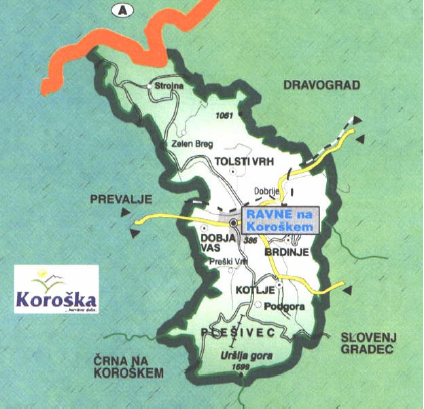 2.2. Položaj Občine Ravne na Koroškem2.3.  Organiziranost izvajanja kulture v javnem interesu  v Občini Ravne na Koroškem Občina Ravne na Koroškem je ustanovitelj ali soustanovitelj štirih javnih zavodov na področju kulture:ZAVOD ZA KULTURO, ŠPORT, TURIZEM IN MLADINSKE DEJAVNOSTIGAČNIKOVA POT 5, 2390 RAVNE NA KOROŠKEMTel. (02) 8221219Fax: (02) 8221219E-pošta : tic.ravne@siol.netOdg. oseba: Aleš LogarKOROŠKA OSREDNJA KNJIŽNICA DR. FRANCA SUŠNIKANA GRADU 1, 2390 RAVNE NA KOROŠKEMTel: (02) 870 54 20                  (02) 870 54 21Fax:(02) 870 54 30E- pošta: knjiznica@rav.sik.siOdg. oseba: mag. Irena OderKOROŠKI POKRAJINSKI MUZEJGLAVNI TRG 24, 2380 SLOVENJ GRADECTel.: (02) 621 25 22Fax: -E-pošta: info.sg@kpm.siOdg. oseba: mag. Tadej Pungartnik, direktorPOKRAJINSKI ARHIV MARIBOR ENOTA ZA KOROŠKOČEČOVJE , 2390 RAVNE NA KOROŠKEMTel. (0599) 42943Fax:(02) 252 25 64E-pošta: enota.ravne@pamb.pokarh-mb.siOdg. oseba: Marijan Gerdej2.4.  Predstavitev upravitelja: Koroški pokrajinski muzejKoroški pokrajinski muzej je pooblaščeni muzej, ki ga sestavljajo štiri enote, ena izmed njih je tudi Muzej Ravne na Koroškem v okviru katere se upravljanja celotno muzejsko območje, ki je predmet tega dokumenta.Muzej Ravne na Koroškem ima za sabo že več kot šestdesetletno tradicijo uspešnega delovanja. V zgodovini institucionalnega razvoja varovanja premične kulturne dediščine na Koroškem, so na Ravnah v prvih dveh desetletjih nastajale stalne zbirke s področja gospodarske zgodovine Koroške. Les in voda, železo in jeklo, svinec in premog so namreč stoletja vplivali na gospodarski razvoj prostora in oblikovali način življenja. V 70. letih, zlasti v drugi polovici, se je težišče muzejske dejavnosti preneslo še v druge kraje Mežiške doline. V sodelovanju z Oddelkom za etnologijo na Filozofski fakulteti v Ljubljani in z etnologinjo dr. Marijo Makarovič je nastala Etnološka zbirka v Črni, mežiški rudarji in Alojz Repanšek pa so tam v rov postavili še rudarsko zbirko. Na Preškem Vrhu nad Kotljami so pri Prežihu že imeli spominsko sobo, a je Prežihova bajta dajala večji muzealski izziv. Leta 1979 so odprli spominski muzej Prežihovega Voranca – Prežihovo bajto.Ravenski muzej je postavil stalne zbirke s področja gospodarske zgodovine Koroške organiziral vrsto preglednih občasnih razstav. Razstavna dejavnost je rezultat raziskovanja, zbiranja gradiva, urejanja dokumentacije in konzerviranja ter restavriranja razstavljenega in hranjenega gradiva. Konservatorsko–restavratorska dejavnost v muzeju sega v prvo desetletje delovanja muzeja. V drugi polovici 90. let je nastal projekt restavratorske dejavnosti v muzeju, ki se je uresničil z ureditvijo delavnice in zaposlitvijo restavratorsko–konservatorskega tehnika.Ob razstavah je muzej v 90. letih oblikoval pedagoški program tako, da se predavanja in delavnice tematsko navezujejo na občasno razstavo. Stalne zbirke je javnosti še bolj približal s katalogi, zgibankami in drugimi oblikami promocije kulturne dediščine. Katalogi in zgibanke so postali sestavni del muzejskih in likovnih razstav. Prvi vodič po muzeju je izšel leta 1970, v 90. letih je bilo največ pozornosti namenjene Prežihovi bajti. V katalogu je zbrana tudi zbirka jeklenih skulptur Forme vive. Muzej se je vseskozi povezoval z ustanovami in posamezniki doma in v tujini. V drugi polovici 90. let je mednarodno, predvsem pa čezmejno sodelovanje stopilo bolj v ospredje, še zlasti na področju izmenjave razstav. MUZEJSKE ZBIRKEŽelezarska zbirka prikazuje razvoj železarstva in jeklarstva na Koroškem od leta 1620 do danes. Na vodno silo Meže in Šumca so se v 18.stoletju oprle fužine v Črni, Mežici in na Ravnah, močan, a kratkotrajen vzpon (1835-1899) je doživela železarna na Prevaljah, ki je zaradi kvalitete svojih izdelkov in številnih tehničnih novosti dosegla svetovni ugled, tako kot Jeklarna grofa Thurna (Železarna Ravne). V Mislinji je od srede 18.stoletja več kot sto let obratovala Zoisova železarna. Tudi na Muti so repači na potoku Bistrica tolkli že konec 16. stoletja. V začetku 19.stoletja so v kovačijah kovali različno orodje (lopate, motike, sekire, svedre...), v livarni sive litine pa vlivali raznovrstne izdelke (okvirje, možnarje, likalnike,..).V nekdanji štauhariji, krčilni kovačnici, na lokaciji železarne nastaja osrednji slovenski muzej železarstva. Projekt postavitve stalne muzejske razstave železarstva: od železa do jekla v osrednji dvorani krčilne kovačnice je iz leta 2005.Rudarska zbirkagovori o večstoletni tradiciji iskanja, pridobivanja in predelave železove, svinčene in cinkove rude ter premoga. Svinec so pod Peco pridobivali že v srednjem veku, v dvajsetem stoletju pa sta Rudnik svinca in cinka v Mežici ter z njim povezana topilnica v Žerjavu doživela svoj vrhunec. Železovo rudo so za potrebe železarne v Mislinji in na Muti pridobivali na Pohorju. V 19.stoletju so odprli številne premogovnike, med katerimi je najpomembnejši na Lešah (1822-1935). V prikazu rudniškega rova je je razstavljeno različno orodje in pripomočki za jamska dela, poseben prostor je namenjen bogati zbirki mineralov in rudnin. Rudarska zbirka je od leta 2002 deponirana.Gozdarska in lesarska zbirkazajema predmete in orodja, ki so jih uporabljali pri vsakdanjem delu v gozdu in za obdelavo lesa. Znamenitosti so: deblo 300 let starega macesna iz Koprivne, kolobar 200-letnega javorja s Primoža na Pohorju in rjavi medved. Vsestranska uporabnost lesa je narekovala tudi različne izdelke kot je hišna oprema, posoda, obuvala … Veliko lesa so potrebovale fužine in rudniki. Z uveljavitvijo žag venecijank je na ceni pridobil rezan les. V 20.stoletju so se nekatere žage razvile v lesno predelovalne obrate (Lesna Slovenj Gradec). Zanimivost zbirke sta tudi model žage venecijanke in mislinjske gozdne železnice.Etnološka zbirkaV interierju muzejskih prostorov je predstavljen veren posnetek dimnične kuhinje vzhodnoalpskega tipa, nekdanje Vrhnjakove dimnice na Brdinjah. Take dimnice, ki so predhodnice nekoliko mlajših črnih kuhinj, so bile še v tem stoletju v rabi po naših hribovskih kmetijah. Razstavljeni eksponati so iz konca 19. stoletja: posoda, sklednik, miza, kolovrat, svetnek… Lapidarijje dobil svoje mesto v nekdanji kapeli gradu Ravne in predstavlja kvalitetne ostanke rimskih nagrobnikov s pokopališča tik ob rimski cesti ob vznožju Barbarinega griča. Najbolj zanimiva sta kamna s podobo Venere in likom delfina s harpuno. Nagrobni spomeniki so od leta 2004 razstavljeni v grajski kapeli.Forma vivazajema zbirko jeklenih skulptur, nastalih od 1964 do 2014, ko se je na Ravnah zvrstilo devet kiparskih simpozijev Forme vive. Delovišče na Ravnah in v tukajšnji železarni je del nacionalnega projekta mednarodne kiparske kolonije (še Kostanjevica na Krki, Seča pri Portorožu in Maribor). Preko trideset kiparjev iz različnih delov sveta je tukaj uresničilo monumentalne kiparske zamisli v jeklu, dela pa krasijo urbane ambiente mesta Ravne in krajev Mežiške doline.Prežihova bajta – spominski muzej Prežihovega Vorancaje bila za kulturni spomenik razglašena leta 1969. Etnološki in memorialni spomenik so v 70. letih obnovili in namenili muzejski dejavnosti. Kulturni spomenik Prežihova bajta ohranja spomin na življenje in delo izjemnega slovenskega pisatelja. Hkrati ohranja podobo tradicionalne koroške arhitekture, definirane z lesom kot najpomembnejšim gradbenim materialom. Številni majhni, navidezno nepomembni okrasni elementi dajejo stavbi in njeni notranjosti podobo domačnosti.Nad spominskim muzejem stoji ob nekdanjem ajdovem strnišču bronast Prežihov portret, delo akademskega kiparja Stojana Batiča. Na samem Preškem vrhu stoji iz hrasta izklesan obelisk z motivom iz Prežihovih povesti.Ravenski muzej deluje v okviru Koroškega pokrajinskega muzeja, ki je osrednja muzejska ustanova na Koroškem in izvaja javno službo varovanja premične kulturne dediščine na območju dvanajstih občin Koroške regije in se s posebnimi programi povezuje s Slovenci v zamejstvu na avstrijskem Koroškem. 2.5. Temeljni razlogi za investicijsko nameroV skladu z vizijo in poslanstvom Občina Ravne na Koroškem razvija:povezavo med turizmom in kulturo v okviru vključevanja Slovenije v evropsko kohezijsko politiko,partnerstvo med izvajalci kulturnih dejavnosti, civilno družbo in gospodarstvom, predvsem turizmom,vsebine v prednostni usmeritvi »informacijska družba«, kjer gre za projekte javno dostopnih digitalnih zbirk in e-kulturnih vsebin ter projekte razvoja in vzpostavljanja sistemov, aplikacij in storitev informacijsko-komunikacijske tehnologije na področju kulture,kulturo kot dinamično, izzivalno in neodvisno duhovno silo,nove načine kreativnega dela in predstavitve muzejskih eksponatov, ki  v marsičem na novo opredeljujejo pristop k podajanju vsebin,promocijo zgodovinskih korenin Prežihove družine in umetniškega opusa pisatelja Prežihovega Voranca.Investitor vidi temeljne razloge za investicijsko namero predvsem v:vzpostavitvi pogojev za ureditev enega od osrednjih tematskih muzejev na območju, ki je zaradi svoje zgodovine za to posebej primerno,investicijsko-vzdrževalna dela na javni kulturni infrastrukturi,nabavo opreme, namenjene izvajanju kulturnih programov, ki se izvajajo v javni kulturni infrastrukturi,pomembnega stavbnega elementa v sklopu Prežihove domačije, in sicer skednja s hlevom.2.5.1.  Opredelitev ožje lokacijePrežihova bajta – spominski muzej Prežihovega Voranca, Preški Vrh 13, KotljePrežihova bajta, spominski muzej Prežihovega Voranca, je prislonjena ob sončno reber Preškega Vrha, od koder je lep razgled na Kotlje in vso hotuljsko kotlino na vzhodni ter košato Uršljo goro na južni strani. Obiskovalcu daje originalno predstavo življenja na deželi, saj okrog hiše živijo vsakdanje kmečko življenje od pomladi do pomladi, od setve do žetve …Memorialni in etnološki spomenik pisatelju Prežihovemu Vorancu predstavlja danes lesena vrhkletna hiša s čopasto šitlasto streho, obnovljena in odprta kot muzej leta 1979. Nasproti hiše stojita skedenj s hlevom in lesena kašča. Nad spominskim muzejem stoji ob nekdanjem ajdovem strnišču Prežihov  spomenik, delo akademskega kiparja Stojana Batiča. Prežihovo bajto so ohranili, jo obnovili in namenili muzejski dejavnosti. Že v 60. letih so se začele resne aktivnosti za njeno zaščito. Za kulturni spomenik so jo razglasili leta  čez štiri leta z odločbo zavarovali še njeno neposredno okolico. Na Preškem vrhu so pri Prežihu takrat že imeli spominsko sobo, a je Prežihova bajta dajala večji muzealski izziv.Sredi 70. let so za uresničitev želje in cilja urediti spominski muzej pisatelju, ki je s svojimi deli segel v evropski in svetovni vrh, sodelovali vsi ključni nosilci kulturnega življenja v Sloveniji. Jeseni 1979 so slovesno odprli spominski muzej in od takrat ga je obiskalo okoli 300.000 obiskovalcev, ki so se ob Batičevem spomeniku Voranca razgledali po Kotljah in Uršlji gori, obiskali pa tudi Prežihovo domačijo.Kulturni spomenik, kakršen je Prežihova bajta, ohranja podobo tradicionalne koroške kmečke arhitekture, definirane z lesom kot najpomembnejšim gradbenim materialom. Številni majhni, navidezno nepomembni okrasni elementi dajejo stavbi in njeni notranjosti podobo domačnosti.Prav tu na Preškem vrhu, v Kotljah in koroški pokrajini je Prežihov Voranc našel hvaležno snov za snovanje, s katerim je ustvaril literarne bisere in svetu predstavil sebi tako ljubo Koroško. V Jamnici, Samorastnikih in Solzicah spoznavamo življenje ljudi in lepoto prostora med Peco in Uršljo goro ter vedno znova razkrivamo radost in bolečino koroških ljudi. V Doberdobu podoživljamo strahote Soške fronte, ki jo je avtor sam doživel in preživel. Borba na tujih tleh, na domači zemlji in borba za boljše življenje je zaznamovala Vorančevo življenjsko in ustvarjalno pot, s katere se je vedno vračal na Preški vrh.Prvo resnejšo obnovo je spominski muzej doživel ob dvajsetletnici, ko je bila v celoti konzervirana stavba, restavrirani predmeti ter dopolnjena muzejska postavitev. Druge prenove je bila deležna ob tridesetletnici delovanja z obnovo šitlaste strehe, ureditvijo kleti in nove poti do spominskega muzeja. Dela so potekala pod strokovnim vodstvom Zavoda za varstvo naravne in kulturne dediščine Maribor in Koroškega pokrajinskega muzeja. V tem letu so v bližino Prežihove bajte prestavili še Krauperško kaščo, ki je stala v skansnu v grajskem parku.Lastnik objekta je Občina Ravne na Koroškem, ki je dala objekt v upravljanje Koroškemu pokrajinskemu muzeju, v okviru katerega deluje tudi Muzej Ravne na Koroškem. Sredstva za pokrivanje rednih stroškov vzdrževanja ter sredstva za izvajanje investicij in investicijskega vzdrževanja zagotavlja lastnik objekta,  t.j. Občina Ravne na Koroškem, v skladu  z možnostmi zagotavljanja proračunskih sredstev in načrtom, ki ga pripravi upravljavec.Opis stalne postavitve v Prežihovi bajti:Stalna postavitev je ambientalna, tako da obiskovalcu kaže podobo notranje ureditve bivalnih prostorov, z notranjo opremo s konca  začetka 20. stoletja v bajtarski hiši. V sobi levo iz lope so razstavljena Vorančeva objavljena dela in kopije njegovih pisem domačim. S fotografijo je predstavljena Vorančeva družina (oče in mati, žena in hčerki). Na panojih so predstavljene tudi življenjske in delovne poti Vorančevih bratov Alojza, Avgusta in Ivana.Pedagoški program:Pedagoški program je bil doslej omejen  predvsem na strokovno vodenje obiskovalcev v skupinah. Od ustanovitve muzeja so obiskovalcem na voljo vodniki, v letu 2019 pa je bil izdan nov obsežen katalog. V zadnjih letih so muzealci uredili koroški »gartl« in sadovnjak ter obnovili staro prešo in Krauperško kaščo, ki je sedaj odprta za obiskovalce. Posledično so muzejski program popestrili z izvedbo novih dogodkov kot so prešanje mošta, čajanka in obrezovanje sadnega drevja. Izdelali so tudi delovne liste za osnovnošolsko mladino. V poletnih mesecih junija in avgusta potekajo »na bajti« različne kulturne prireditve, tradicionalno pa je postalo srečanje 10. avgusta, na Vorančev rojstni dan. V mesecu avgustu so bile organizirane tudi delavnice v okviru 11. šole šale.Spominki:Od otvoritve spominskega muzeja prodajo tam različne tiskovine in spominke:tiskovine: vodiči, katalogi, zloženke, razglednice,značke, priponke, nalepke,spominki iz gline (motivi Solzic, Levega devžeja …), iz lesa in slame (motiv Prežihove bajte …),zeliščni čaj s Prežihovega gartlna.2.5.2.  Opredelitev širše lokacijeKotlje so danes večje naselje v Občini Ravne na Koroškem, ki se je razvilo v 80. letih 20. stoletja. Skozi naselje je že v rimski dobi tekla cesta, ki je predstavljala komunikacijsko vez med Virunomom in Celejo. V srednjeveških dokumentih je v začetku 13. stoletja omenjen Verner iz Kotelj. V začetku 14. stoletja je govora o 33 kmetijah v Kotljah. Nad cerkvijo se je proti Uršlji gori vse do srede 60. let 20. stoletja razkazoval grad Šrotnek, verjetno iz 14. ali 15. stoletja, ob katerem stoji podružnična cerkev sv. Mohorja in Fortuna in od koder so proti Preškemu vrhu in Javorniku v drugi polovici 15. stoletja zgradili sistem protiturških utrdb. V bližini je že v času Valvazorjevih upodabljanj gradov in dvorcev na slovenskem stal Lubasov dvor.V nekoliko oddaljenejši okolici Prežihove bajte, na območju proti Kotljam in Uršlji gori, so ohranjeni spomeniki dediščine narave, med katere uvrščamo izdanke eocenskih kamenin, rastišča ogrožene visokogorske flore, območja z ohranjenimi živalskimi skupinami. Med pomembne spomenike narave sodi tudi izvir mineralne vode na Rimskem vrelcu v Kotljah.Na obravnavanem območju se nahaja tudi arheološka dediščina, saj je tod mimo tekla Rimska cesta Kotlje – Holmec, Kotlje, Brdinje, Preški vrh, Podgora, Dobja vas. Na Preškem vrhu so še neraziskani ostanki protiturških okopov. Iz srednjeveške zgodovine so pomembni kulturni spomeniki, kot sta cerkvi sv. Marjete v Kotljah in sv. Mohorja in Fortunata v Podgori. Nekoliko odmaknjena stoji na vrhu Uršlje gore cerkev sv. Uršule.Na Rimskem vrelcu stoji jeklena skulptura iz zbirke Forma viva, delo avtorja Roberta Stella, na Preškem Vrhu nad Kotljami je skulptura Prežihovega Voranca, delo Stojana Batiča.Med spomeniki novejše zgodovine stoji v neposredni bližini Kefrov mlin, povezan z delovanjem komunistične partije na Ravnah v času med prvo in drugo svetovno vojno. Na Rimskem vrelcu, Preškem vrhu in v Podgori stojijo pomniki žrtvam fašističnega nasilja med drugo svetovno vojno. V Podgori je še ohranjen tudi pomnik humanosti, ko so morali partizani ranjence oskrbeti v improvizirani partizanski bolnišnici Mirta.Čez obravnavano območje vodijo planinske poti in transverzale. Med pomembnimi kulturnimi potmi je VORANČEVA POT, prvič oblikovana in vzpostavljena že leta  ponovno oživljena leta 2003.OPREDELITEV  RAZVOJNIH  MOŽNOSTI  IN  CILJEV  INVESTICIJE  TER PREVERITEV  USKLAJENOSTI  Z  RAZVOJNIMI  STRATEGIJAMI IN POLITIKAMI3.1. Predmet projekta z opredelitvijo vpliva na razvojne možnosti občineIdeja o ureditvi Prežihove bajte v muzej je nastala v sedemdesetih letih prejšnjega stoletja. Leta 1975 so imenovali osrednji odbor Prežihovega sklada, v katerega so bili imenovani zastopniki Republiškega komiteja za vzgojo in izobraževanje, Slavističnega društva Slovenije, Kulturne skupnosti Slovenije, Kulturne skupnosti Ravne na Koroškem in predstavniki Kotelj. Pod vodstvom odbora je bil urejen spominski muzej Prežihova bajta.Ob 20. obletnici delovanja spominskega muzeja je ravenski muzej v sodelovanju z Občino Ravne na Koroškem, Ministrstvom RS za kulturo, Zavodom za varstvo naravne in kulturne dediščine in Prežihovo ustanovo hišo konzerviral, vključno z razstavnimi eksponati, in izdal pregleden katalog.Gospodarski objekt - skedenj stoji ob muzejsko urejenem objektu Prežihova bajta na Preškem vrhu in je del muzejskega kompleksa Prežihova bajta. Do objekta vodi makadamska vozna cesta. Objekt je priključen na vodovod, dovod elektrike je kabelski. Površine okrog objekta so sadovnjak z avtohtonimi sortami sadja in kmečki vrt na katerem so predstavljena zelišča in rože značilna za Koroško podeželje. Lokacija je na privlačnem mestu, saj je to del nekdanje kmetije, vendar objekt kot hlev za živino s skednjem že dalj časa ni v uporabi, zato bi sedaj dobil po predelavi novo vsebino, ki bi dopolnjevala ponudbo muzejskega kompleksa Prežihova bajta.Objekt je dvoetažen, zasnovan kot hlev s pomožnimi prostori v pritličju in skednjem v nadstropju, v drugi etaži. Pasovni temelji zidanega dela hleva so iz nearmiranega betona, temelji lesenega dela hleva so točkovni prav tako iz nearmiranega betona.Obodne stene hleva so zidane z efke opeko in neometane. Stena proti »Prežihovi bajti« je naknadno obložena z lomljenim kamnom. Strop v hlevu je lesen, obložen s heraklit ploščami, tlak v hlevu je betonski, izdelan iz pustega betona.Stavbno pohištvo je leseno, izdelano po naročilu. Okna so lesena, zastekljena z navadnim prozornim steklom. Vrata so lesena, izdelana po naročilu v lesenem podboju.Leseni prizidki - vhod v hlev in strojna lopa za hlevom so izdelani iz lesenega ogrodja iz rezanega lesa, ki je obito z enojno leseno oblogo iz kosmatih impregniranih desk,  deb. . Skedenj nad hlevom je izdelan iz lesenega ogrodja in enojne obloge iz impregniranih desk. Pod na skednju je lesen, izdelan iz plohov, deb. , pritrjenih na lesene stropnike. Za dostop na skedenj so izvedene lesene enoramne stopnice.Strešna konstrukcija nad skednjem je lesena, simetrična dvokapnica, izdelana iz jelovega rezanega lesa, sestavljena iz špirovcev, leg, škarnikov in razpornikov.Streha je deskana in krita s šitli.V hlevu so izvedene instalacije vodovoda in električne napeljave. Fasada zidanega dela objekta je grobo in fino ometana ter opleskana z apneno barvo, prednji del hleva pa je obložen z dekorativno oblogo iz lomljenega kamna.V delu objekta v pritličju so izvedene neustrezne sanitarije, ki služijo obiskovalcem muzeja  Prežihova bajta. Vpliv na razvojne možnosti občine in regijePrioriteta na področju razvoja kulturnih potencialov je v povezovanju kulturnih in naravnih potencialov, katerih skupna sinergija bo imela pozitivne učinke na nadaljnji razvoj turizma ter ostalih storitev, kakor tudi na oživljanje ter ohranjanje kulturne dediščine v največjem koroškem mestu in tako posledično tudi v Sloveniji in EU. Učinki bodo vidni predvsem preko razširitve, popestritve in dviga kakovosti muzejske dejavnosti, odprle se bodo možnosti oblikovanja novih integralnih turističnih, kulturnih in naravnih produktov in v razvoju drugih storitev na različnih področjih, nastanku novih delovnih mest in povečanem številu prihodov turistov in drugih obiskovalcev. Posredno bodo opazni tudi pozitivni vplivi na boljšo prepoznavnost Občine Ravne na Koroškem in Koroške regije. Javna kulturna infrastruktura in kulturna dediščina pomeni podporo turistični in drugim gospodarskim dejavnostim, neposredno prispeva k hitrejši regionalni rasti in razvoju. Ocenjujemo, da bo izvedba projekta prispevala k doseganju naslednjih kvalitativnih/ strateških ciljev v širšem prostoru:povečanje prepoznavnosti Koroške regije,vzpostavitev povezave s podobnimi mednarodnimi ustanovami v evropskem prostoru, doseganje učinkovite horizontalne in vertikalne povezanosti koroških in slovenskih turističnih ponudnikov – realizacija celotnega promotorja in tržnika kulturno turističnih produktov, ki bo pomenil tudi vezni člen med lokalnimi in državnimi turističnimi organizacijami. glede na povečan obseg del, zastavljene cilje in predvidene metode dela se bo povečala profesionalnost in znanje v načrtovanju, upravljanju in trženju turistične ponudbe. 3.2. Razvojne usmeritve in cilji investicije v obnovo skednja na zaščitenem območju spominskega parka Prežihova bajtaProjekt obnove skednja na zaščitenem območju spominskega muzeja Prežihova bajta je zajet v Dolgoročnem planu investicij Občine Ravne na Koroškem ter v Načrtu razvojnih programov kot sestavnem delu proračuna občine. V Programu razvoja kulture v Občini Ravne na Koroškem smo opredelili, da temelji javni interes za kulturo na zagotavljanju javnih kulturnih dobrin, s katerimi se uresničuje kulturni razvoj v Občini Ravne na Koroškem, predvsem z zagotavljanjem pogojev za kulturno ustvarjalnost, dostopnost kulturnih dobrin, kulturno raznolikost in kulturno identiteto občine. V javni interes na področju varstva kulturne dediščine spadajo: vzdrževanje in obnavljanje dediščine ter preprečevanje njene ogroženosti, zagotavljanje materialnih in drugih pogojev za uresničevanje kulturne funkcije dediščine, zagotavljanje javne dostopnosti dediščine,  preprečevanje posegov, s katerimi bi se spremenile lastnosti, vsebina, oblike in vrednost dediščine, varstvo arhivskega gradiva kot kulturnega spomenika, zagotavljanje dostopnosti arhivskega gradiva,  raziskovanje in podporni projekti. Strateški dokument Razvoj turizma v Občini Ravne na Koroškem - Strategija razvoja kulturnih potencialov je osredotočen na turizem kulturne dediščine in to gospodarsko panogo pozicionira kot eno ključnih pri doprinosu k povečanju gospodarske moči Občine Ravne na Koroškem in k njeni prepoznavnosti. Koroška je v Strategiji trženja Slovenskega turizma 2007-2011 našteta tudi med ožjimi turističnimi pokrajinami oz. destinacijami, kot » …aktivno doživetje koroškega podeželja in Pohorja z možnostjo spoznavanja industrijske in kulturne dediščine ...«V Strategiji trženja naravnih in kulturnih potencialov za šport, rekreacijo in turizem smo v Občini Ravne na Koroškem zapisali, da je razvojna prioriteta povezovanje naravnih, kulturnih in športnih potencialov, katerih skupna sinergija bo imela pozitivne učinke na nadaljnji razvoj turizma ter ostalih storitvenih dejavnosti kakor tudi na oživljanje ter ohranjanje kulturne dediščine v največjem koroškem mestu in tako posledično tudi v Sloveniji in EU. Promoviranje naravnih in kulturnih spomenikov na Ravnah (Park Ravne, Forma viva, Grad Ravne, Muzej Ravne) ter kulturnih prireditev ima pozitiven multiplikacijski vpliv investicije na nadaljnji razvoj turistične destinacije, še posebej prispevek k njeni prepoznavnosti in ustvarjanju delovnih mest. Izvedba projekta oziroma investicija v obnovo skednja na zaščitenem območju spominskega muzeja Prežihova bajta bo omogočila ureditev muzejske zbirke o življenju in delu kmečkega življa na Koroškem, razširitev in nadgradnjo spominskega muzeja Prežihovega Voranca ter aktivno vključitev v slovensko pot spomina na velikane pisane besede.Investitor bo z realizacijo investicije dosegel naslednje strateške cilje:razvoj javne kulturne infrastrukture, dostopnosti širše skupnosti do kulture, večja in kakovostnejša vključitev javne kulturne infrastrukture v gospodarsko - turistično rabo, večja podpora kulture lokalnemu in regionalnemu razvoju, izboljšanje pogojev za razvoj kulturno - umetniške ustvarjalnosti v podporo razvoja kulturnega turizma in razvoja ustvarjalnih industrij v občinah, zaščita namenske rabe prostora za kulturo v javni lasti, vzdrževanje javne kulturne infrastrukture v dobrem stanju in izboljšanje prostorskih pogojev za kulturne dejavnosti.	FIZIČNI CILJI  NALOŽBEPo investiciji bodo za potrebe kulturne dejavnosti na voljo urejene površine 354 m2.EKONOMSKI IN SOCIALNI CILJI Število delovnih mest se bo ohranilo. 3.3. Analiza tržnih potencialov po prenoviPedagoško – andragoški programMuzejski večeri- Predvajanje filmov, posnetih po Vorančevih delih, predstavitev novih literarnih del, ki motive črpajo iz življenja na Koroškem.Muzejske delavnice- Tematska predavanja in ustvarjalne delavnice v sodelovanju s Sadjarskim društvom Mežiške doline, Čebelarskim društvom in Društvom kmetic Mežiške doline.Muzejske učne ure- Prireditve v sodelovanju s folklornimi, gledališkimi ali glasbenimi skupinami.Počitnice v muzeju- Aktivnosti, povezane z letnim koledarjem šeg in navad.- Delavnice za otroke: pomoč pri kmečkih opravilih, kuhanje tradicionalne hrane, otroške igre …Muzejska trgovina in tržni programreplike muzejskih predmetov,spominki iz vsebine muzeja in turistične ponudbe občine,tiskovine: katalogi, zloženke, delovni listi, razglednice, knjige – Prežihova dela,del pedagoško andragoškega programa, izvajan s kotizacijo,povečanje aktivnosti promocije Prežihove bajte (internet, radio, televizija, časopisi ...),    -	sodelovanje s ponudniki gostinskih storitev v bližini (malice, kosila …).Aktiviranje  makro lokacije Prežihovo bajto in Vorančevo pot vključiti v turistično ponudbo,promocijsko vključiti kulturne spomenike v okolici Prežihove bajte (naravno in arheološko dediščino, umetnostne, kulturno zgodovinske, zgodovinske in etnološke spomenike),vzpostaviti gostinsko ponudbo.Vključitev Prežihove bajte med  spomenike nacionalnega pomena in ustvarjanje mednarodnega pomenapovezati Prežihovo bajto s spominskimi hišami v sosednji Avstriji, na primerDrabosnjakovo hišo na avstrijskem Koroškem in Pavlovo hišo na Štajerskem. Ciljne skupine obiskovalcev muzejaPričakovani obiskovalci muzeja so vseh starostnih skupin in iz različnih jezikovnih področij, čemur bo tudi prilagojena muzejska predstavitev. Omogočen bo tudi čim lažji dostop vsem obiskovalcem. Glede na velikost muzejskega kompleksa je realna ocena, da lahko muzej obišče največ obiskovalcev s področja Slovenije, nadalje pa iz bližnje sosednje države Avstrije. Tudi zaradi skupnih čezmejnih in obmejnih projektov in skupne organiziranosti obmejnih občin v Geoparku Karavanke.Pomembno ciljno skupina obiskovalcev predstavljajo učenci različnih stopenj. Večino obiskovalcev bo vsekakor predstavljala šolska mladina, to pomeni celoten sistem šolstva, do vključno fakultete, geografsko segment obiskovalcev zajema področje, ki je oddaljeno za eno ali dvodnevne izlete, kot zadnja možnost še segment tistih, ki so specialisti in bi si v Sloveniji in okolici lahko pogledali vse tovrstne objekte. Pomemben segment obiskovalcev predstavljajo domačini, ki obiskujejo stalne in občasne razstave ter prireditve in tisti, ki prihajajo izključno ob novih dogodkih.Slovenski trg je zelo bogat z muzejsko ponudbo, saj obstaja več kot 250 muzejev in galerij, ki ponujajo obiskovalcem pestro ponudbo srečanja s premično dediščino, ki jo hranijo. V slovensko muzejsko mrežo, ki jo financira Ministrstvo za kulturo RS, spada 49 muzejev in galerij, drugi se financirajo sami. V strukturi je največ muzejev, ki obravnavajo zgodovino kraja ali pokrajine iz katerega izhajajo, izjema so seveda veliki nacionalni muzeji, ki obravnavajo vseslovenske teme. 3.4. Ugotovitev usklajenosti z evropskimi in državnimi strategijami Skladno s Smernicami kohezijske politike EU je njen osnovni cilj  opredeljen kot uspešno pospeševanje realne konvergence s poudarkom na: koncentraciji sredstev v najmanj razvite regije: finančna sredstva iz naslova kohezije morajo biti usmerjena v tiste regije, ki pomoč najbolj potrebujejo, tematski koncentraciji: sredstva morajo biti usmerjena v izpolnjevanje prioritet, ki pospešujejo rast, konkurenčnost in zaposlovanje, kot je tudi poudarjeno v prenovljeni Lizbonski strategiji. Utemeljitev skladnosti projekta s prioritetami regionalnega razvojnega programa:Projekt s svojimi navedenimi cilji:dopolnjuje mrežo javne kulturne infrastrukture z namenom ustvarjanja novih možnosti za trajnostni razvoj mesta, občine in regije,povečuje dostopnost do kulturnih dobrin,vpliva na razvoj turistične destinacije Ravne na Koroškem in Koroška, omogoča v prihodnosti razvoja javno-zasebnega partnerstva. 3.4.1. Strategija razvoja Slovenije 2030Osrednji cilj Strategije razvoja Slovenije 2030 je zagotoviti kakovostno življenje za vse. Uresničiti ga je mogoče z uravnoteženim gospodarskim, družbenim in okoljskim razvojem, ki upošteva omejitve in zmožnosti planeta ter ustvarja pogoje in priložnosti za sedanje in prihodnje rodove. Na ravni posameznika se kakovostno življenje kaže v dobrih priložnostih za delo, izobraževanje in ustvarjanje, v dostojnem, varnem in aktivnem življenju, zdravem in čistem okolju ter vključevanju v družbo.Cilje strategije bomo uresničevali z delovanjem na različnih medsebojno povezanih in soodvisnih področjih, ki so zaokrožena v dvanajstih razvojnih ciljih strategije. Vsak cilj se navezuje tudi na cilje trajnostnega razvoja. Za vsak razvojni cilj so določena ključna področja, na katerih bo treba delovati, da bi dosegli kakovostno življenje za vse. Cilji pomenijo podlago za oblikovanje prednostnih nalog in ukrepov Vlade RS, nosilcev regionalnega razvoja, lokalnih skupnosti in drugih deležnikov. Cilj 4 Kultura in jezik kot temeljna dejavnika nacionalne identiteteNacionalna identiteta je pomemben dejavnik družbene kohezije, njeni ključni sestavini pa sta jezik in kultura. Kultura kot refleksija stanja, dialoga in odnosov v družbi oblikuje in odraža nacionalno identiteto. Prispeva k prepoznavanju naše samobitnosti in odprtosti družbe, k razvoju ustvarjalnosti, k inovativnosti in sodelovanju ter je pomemben dejavnik gospodarskega in regionalnega razvoja.Slovenski kulturni prostor je zaradi svoje umeščenosti na stičišču kultur tradicionalno raznolik. Zanj je značilna na zgodovinskem izročilu in pokrajinski razčlenjenosti temelječa kulturnozgodovinska pestrost, ki jo kot temelj kulturnega slovenstva in najrazvidnejši nosilec skupne identitete povezuje in osmišlja slovenski knjižni jezik. V kulturnem prostoru slovenske države s svojimi kulturami sobivajo tudi avtohtoni narodni skupnosti in romska skupnost, kar pomembno prispeva k zmanjševanju vseh vrst nestrpnosti. Dostopnost slovenskega jezika in kulture ter rast ustvarjalnih področij spodbuja tudi digitalizacija. Bogata kulturna dediščina kot odsev vrednot, prepričanj, znanja in tradicij je pomembna razvojna zmožnost družbe. Pomembna pa je tudi krepitev povezovanja s Slovenci v sosednjih državah in po svetu v globalno mrežo. Skupen slovenski kulturni prostor naj bo dovolj povezan, da bo omogočal izkoriščanje vseh kulturnih, političnih in gospodarskih zmogljivosti. Nacionalno kulturo in slovenski jezik želimo razvijati kot dejavnika identitete, prepoznavnosti ter družbenega in gospodarskega napredka.Cilj Slovenije je povečanje obiska kulturnih prireditev, kar je nedvomno z obnovljeno in privlačno infrastrukturo, to nedvomno lažje dosegati.3.4.2. Nacionalni program za kulturo 2018–2025Nacionalni program za kulturo poudarja pomen vseh področij kulture in predvsem usmerja svojo vizijo v razvoj kulturne ponudbe v Sloveniji. Tradicionalno najbolj razvite klasične umetnosti, ki v največji meri izhajajo iz jezika (npr. uprizoritvene umetnosti) in omogočajo neposredni, tako rekoč fizični stik med ustvarjalci in uporabniki kulturnih dobrin, kar je ob posledicah digitalne preobrazbe sveta vedno večjega pomena, bodo deležne posebne pozornosti države, ki neposrednost komunikacije posebej podpira in spodbuja. Obsežno in pomembno področje kulturne dediščine vključuje varstvo, celostno ohranjanje in predstavljanje (tudi promocijo) in upravljanje kulturne dediščine ter upravljanje z njo in številne sektorje znotraj področja (muzejska dejavnost, dejavnost varovanja kulturne dediščine, arhivska dejavnost, del galerijske in del knjižnične dejavnosti, konservatorska in restavratorska dejavnost ter vse do kulturnega turizma, ki je vsaj v enaki meri kot gospodarska dejavnost tudi kulturna dejavnost). Področje bo enako kot slovenski jezik prepoznano in priznano kot nadvse pomembno za ohranjanje nacionalne identitete in kakovosti življenja ter kot eden pomembnih dejavnikov trajnostnega razvoja Slovenije. Vse to omogoča spoznavanje in istovetenje s kulturno dediščino kot nosilko izročila oz. kolektivnega spomina. Zato bo to področje deležno zaslužene skrbi in pozornosti, tudi kar zadeva promocijo in predstavljanje v mednarodnem okolju. Prenovljena zakonodaja bo opredelila pristojnosti in naloge države in lokalnih skupnosti, ki imajo pri skrbi za dediščino enako važno vlogo in odgovornost. Vzpostavljene bodo področne mreže javnih zavodov na tem področju, oblikovane po modelu središču (muzejska mreža, mreža arhivov kot enoten sistem, mreža likovnih galerij, Zavod za varstvo kulturne dediščine z izpostavami kot enoten sistem). Omogočena bo celovita vključenost lokalnih skupnosti v politiko v zvezi upravljanja kulturne dediščine in z njo, kar zadeva tako in ukrepe kot tudi boljše izobraževalne programe glede na pomen lokalne kulturne dediščine in priložnosti, ki jih omogoča, kakor tudi spodbude za druge dejavnosti, ki imajo lahko posredno korist od boljšega stanja kulturne dediščine (turizem, področje kreativnih industrij, celostna kakovost življenja in možnosti za kreativno preživljanje prostega časa).Predmetne investicija v skrbi za ohranjanje kulturne dediščine programsko sledi Nacionalnemu programu za kulturo in podpira strateške cilje kulturne politike v Sloveniji.  3.4.3. Regionalni razvojni program za Koroško razvojno regijo 2014 – 2020Investicija izpolnjuje pogoje iz RRP Koroške razvojne regije 2014—2020, in sicer v smislu izboljšanja kakovosti življenja, dostopnosti učinkovite rabe energije in izboljšane storitve. Razvojna prioriteta 2: Kakovost življenja in dostopnost regije Cilj razvojne prioritete je izvajati ukrepe za izboljšanje kakovosti življenja prebivalk in prebivalcev Koroške s celovitejšimi ukrepi varovanja okolja in upravljanja prostora, nadalje na področju zagotavljanja zdravja, vključujoče skupnosti ter večje povezanosti med mestom in podeželjem.Investicijsko področje: Zdrava, ustvarjalna in vključujoča skupnostNamen ukrepa je spodbujati razvoj kulturnih, športnih in drugih vsebin, ki povečujejo kakovost življenja v regiji, krepijo ustvarjalne potenciale njenih prebivalcev in spodbujajo trajnostni razvoj.Usmerjen je v spodbujanje razvoja novih vsebin in prizorišč za ustvarjanje in spodbujanje vključenosti posameznih ciljnih skupin ter prenovo in oživljanje kulturne dediščine.Predvidene aktivnosti:- razvoj novih produktov, vsebin in okolij za razvoj ustvarjalnosti in umetnosti mladih- krepitev povezovanja in razvoj prepoznavnih regijskih kulturnih produktov (npr. festivali,razstave, idr.) – krepitev partnerstev- krepitev mednarodnega sodelovanja in povezovanja ter mobilnosti ustvarjalcev- projekti povezovanja kulture z drugimi sektorji (kulturne in kreativne industrije)- obnova in revitalizacija kulturne dediščine- razvoj digitalnih tehnologij in razvoj novih občinstev- razvoj programov za zagotavljanje dostopnosti športa in rekreacije za vse starostneskupine- povezovanje športnih vsebin z vsebinami na področju socialnih in zdravstvenihprogramovZ izvedeno investicijo bodo izboljšane možnosti za razvoj kulturnih programov, povezovanje mladih ustvarjalcev in vzpodbujanje kreativne industrije v kulturi in krepitev vključujoče skupnosti.UGOTOVITEV RAZLIČNIH VARIANT, VENDAR NAJMANJ MINIMALNE VARIANTE OZIROMA VARIANTE “BREZ” INVESTICIJE IN VARIANTE “Z” INVESTICIJORazmislek o varianti »brez« investicije in varianti »z« investicijo:Na osnovi gornjih ugotovitev lahko zaključimo, da varianta brez investicije z razvojnega vidika ni sprejemljiva.OPREDELITEV VRSTE INVESTICIJE IN OCENA INVESTICIJSKIH STROŠKOV5.1. Opredelitev vrste investicije in dinamike izvajanjaInvesticijo opredeljujemo kot obnovo objekta v smislu investicijskega vzdrževanja objektov na muzejskem območju Prežihova bajta. Etažne višine prostorov:višina zidanega dela je ,višina strojne lope in pred prostora je ,višina skednja je   do škarnikov in  do slemena.Površina sedanjega objekta: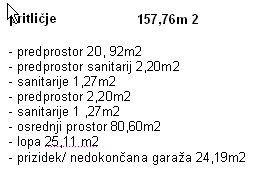 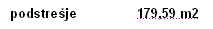 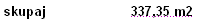 Površina prenovljenega objekta:Pritličje 	165 m2Nadstropje 	189 m2Skupaj 	354 m2Načrtovani posegi so opredeljeni kot obnova objekta v smislu investicijskega vzdrževanja. Skedenj je grajen v dveh etažah. Pritlična etaža ima 165 m2 neto uporabne tlorisne površine. V tej etaži bodo po prenovi urejene sanitarije, čajna kuhinja s shrambo, predprostor in prostor upravnika muzeja oz. prostor za prodajo kart in spominkov, večnamenska dvorana za razstave, prireditve, dogodke, garderoba, stopnišče. Nadstropje bo predstavljal zgornji razstavni prostor oziroma prostor za razstavo stalnih zbirk, v kletni etaži je predviden prostor za spravilo rekvizitov.Upravičeni in neupravičeni stroški za sofinanciranje MKUpravičeni stroški, ki bodo sofinancirani, so: investicijsko vzdrževalna dela, davek na dodano vrednost.Neupravičeni stroški projekta so:investicijska dokumentacija,projektna dokumentacija,stroški svetovalnih storitev,nabava opreme,prispevki za dovoljenja in komunalne priključke, stroški informiranja in obveščanja javnosti o projektu.Investicijo namerava investitor izvesti v letu 2022. Rok dokončanja vseh investicijskih aktivnosti je do 30. 10. 2022.5.2. Investicijska vrednost projekta po stalnih in tekočih cenah Stalne cene so na nivoju januar 2021. Investicijska vrednost projekta po stalnih cenah znaša 327.072,52  EUR z DDV, po tekočih cenah pa znaša 332.885,88 EUR z DDV.Izračun vrednosti investicije po stalnih stroškovTabela: Vrednost investicije po stalnih cenah v EUR, razdeljenih po letih z upoštevanjem DDVOcena investicijskih stroškov po tekočih cenah Pri oceni po tekočih stroških je upoštevana UMAR-jeva »Jesenska napoved gospodarskih gibanj 2020« za inflacijo v višini 1,9 % za leto 2022.Tabela: Vrednost investicije po tekočih cenah v EUR, razdeljenih po letih z upoštevanjem DDV5.2.1. Navedba osnov za oceno vrednosti projektaPodlaga za oceno investicijske vrednosti so povprečne ocenjene tržne cene za tovrstne posege iz projekta prenove skednja ob Prežihovi bajti za muzejsko rabo s popisom del (arhitekturni načrt, načrt opreme in zunanja ureditev ureditve); izdelovalec SI_ARHITEKTURA, dr. Sonja Ifko, udia, januar 2007.  Investicijske stroške prikazujemo kot vse izdatke in vložke v denarju in stvareh, ki so neposredno vezani na investicijski projekt in jih investitor nameni za pridobivanje projektne dokumentacije, pridobivanje soglasij in dovoljenj, pripravljalna in zemeljska dela, izvedbo gradbenih, obrtniških del in napeljav, nadzor izvedbe ter druge izdatke za blago in storitve, ki so neposredno vezane na investicijski projekt.OPREDELITEV  TEMELJNIH  PRVIN,  KI  DOLOČAJO  INVESTICIJO	6.1. Predhodna dokumentacijaDokument identifikacije investicijskega projekta je pripravljen na osnovi naslednje predhodne dokumentacije:SKEDENJ OB PREŽIHOVI BAJTI – Projekt prenove objekta za muzejsko rabo -  SI_ARHITEKTURA Sonja Ifko, s.p., Ob Farjevcu 54, 1000 Ljubljana; Projekt postavitve stalne muzejske razstave v skednju ob Prežihovi bajti – dr. Sonja Ifko, udia, Petra Stojsavljević, udia;VSEBINSKE ZASNOVE ureditve skednja na Prežihovi bajti – mag. Karla Oder, Koroški pokrajinski muzej, enota Ravne;Projekt za gradbeno dovoljenje, Odgovorni vodja projekta: Sanja Godec,  št. projekta 12/19-SG, 2017 Gradbeno dovoljenje št. 351 82/2017-0301-10 z dne 4. 8. 20176.2. LokacijaPrežihova bajta stoji na Preškem vrhu nad Kotljami. Pot do spominskega muzeja vodi iz Kotelj, mimo cerkve sv. Marjete, nadalje mimo posestva Šrotnek in cerkve sv. Mohorja in Fortunata, turških šanc pod Preškim vrhom, kjer je tudi Prežihova domačija s spomenikom Prežihovega Voranca, delo akademskega kiparja Stojana Batiča.Lokacija del v okviru projekta je v Občini Ravne na Koroškem in zajema parcelno številko      264/8, k.o. Preški vrh. Investicija se bo izvajala na lokaciji gospodarskega poslopja – skednja ob Prežihovi bajti.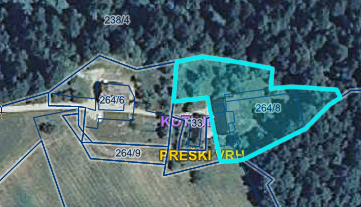 6.3. Obseg in specifikacija investicijskih stroškov s časovnim načrtom izvedbeVrednost investicije po stalnih cenah - v EUR Investicijske aktivnosti GOI del in strokovnega nadzora bodo izvedene v letu 2022, izdelava projektne dokumentacije je bila izvedena v letu 2020.Tabela: Vrednost investicije po stalnih cenah v EUR, razdeljenih po letih z upoštevanjem DDVTerminski plan izvedbe projekta6.4.  Opis pomembnejših vplivov investicije v okoljeInvesticija ne bo imela negativnega vpliva na okolje. Glede na naravno posegov investicijskega vzdrževanja ni predvideno, da bi bila potrebna celovita presoja vplivov na okolje. Prav tako niso predvideni negativni vplivi, zaradi katerih bi bila potrebna izdelava poročil. Tla in vodaNajvečji vpliv na tla bo v času obnovitvenih del, ko lahko na območju gradbišča pričakujemo povečano možnost onesnaževanje tal zaradi emisij gradbenih strojev in uporabe gradbenih materialov. V tem času obstaja sicer nevarnost, da zaradi nepredvidenih dogodkov ali neustreznega vzdrževanja gradbene in strojne mehanizacije pride do onesnaženja. Za preprečitev tega tveganja bodo sprejeti ustrezni ukrepi pri organizaciji gradbišča in zahtevah po ustreznem vzdrževanju gradbene in strojne opreme, zato je to tveganje relativno nizko. ZrakVpliv na zrak bodo v času izvajanja obnovitvenih del predstavljale povečane emisije izpušnih plinov in dvigovanje prahu zaradi gradbene mehanizacije (transportna vozila za dovoz gradbenega materiala in opreme, stroji za odkop, planiranje in temeljenje …). Ocenjujemo, da vpliv ne bo velik in je tako zanemarljiv.HrupObremenjevanje okolja s hrupom ne bo občutno oz. so prebivalci oddaljeni toliko, da jih to ne bo motilo. OdpadkiV času izvajanja obnovitvenih del je pričakovati nastajanje manjših količin nenevarnih odpadkov, predvsem kot posledica vzdrževanja gradbene in strojne mehanizacije ter nepredvidenih dogodkov, ki predstavljajo potencialno nevarnost za onesnaževanje okolja pri nepravilnem ravnanju z njimi: odpadna olja (odpadna hidravlična olja, iztrošena motorna, strojna in mazalna olja), prazna oljna embalaža, čistilne krpe, z olji onesnažena zemlja in vpojni materiali ter odpadne baterije oziroma akumulatorji.Investitor oz. njegovi pogodbeniki bodo uporabljali tipske posode – smetnjake za zbiranje komunalnih odpadkov. Odpadke za reciklažo bo investitor oddajal sam v ustrezne kontejnerje na mestih za zbiranje teh odpadkov. Tip in način zbiranja odpadkov bo izveden glede na zahteve in pogoje pooblaščenega podjetja za zbiranje in odvoz odpadkov. Projekt bo imel v fazi obratovanja pozitiven vpliv na varstvo okolja. Obremenitev okolja v času izvajanja obnovitvenih del bo minimalna, saj bo temu posvečena posebna skrb in bodo upoštevani ukrepi, ki bodo preprečevali negativne vplive na okolje.6.5. Kadrovsko organizacijska shema projektaModel vodenja projekta temelji na projektnem pristopu, ki v smislu človeških resursov loči tri sisteme:Za operativno vodenje projekta je bil sestavljen projektni tim. Predstavnike občine imenuje župan in jih lahko v času trajanja projekta tudi nadomestijo oz. zamenjajo. Projektni tim bo imel predvidoma sestanke v prostorih Občine Ravne na Koroškem, operativni sestanki pa bodo v času izvajanja investicije tudi v objektih na območju spominskega muzeja Prežihova bajta.Zunanji izvajalci bodo skladno z zakonodajo za porabo proračunskih sredstev izbrani na osnovi zbiranja ponudb (za male vrednosti) in javnih naročil, pri čemer bo za posamezna naročila občina imenovala razpisne komisije in vodila upravni postopek.  Informacijsko dokumentacijski sistem bo zastavljen tako, da bo možen vpogled in sledljivost projekta tudi preko svetovnega spleta. Sledljivost je posebej poudarjena, saj imajo nekateri člani tima že izkušnje z evropskimi projekti. Pristop k izvedbi projekta predvideva tudi različne pristope, ki upoštevajo uporabljajo moderne tehnologije in so v marsičem napredni in inovativni.Uporaba informacijsko-komunikacijske tehnologije: Projektna skupina bo komunicirala tako rekoč v celoti v elektronski obliki:on-line predstavitve in gradivo,uporaba portala za skupno načrtovanje, uporaba programov za takojšnje sporočanje,spletna izmenjava vsebin, spletna gradivaskeniranje vhodnih podatkov in posredovanje dokumentacijo po elektronski pošti (zunanji izvajalci) oz. preko skupnega dokumentacijskega sistem na strežniku.Uporaba WBS metodologije za spremljanje poteka projekta.Glavni mejniki projekta so:izdelana projektna dokumentacija za obnovo objekta,uspešna oddaja GOI del na javnem razpisu, sklenjena pogodba za izvajanje,uspešna izvedba del, pridobljeno uporabno dovoljenje. Uspešnost pomeni v okviru predvidenih stroškov doseganje zastavljenih ciljev v predvidenih rokih in predvideni kvaliteti.6.6. Predvideni viri financiranja in dinamika financiranja Glede na to, da investicija izpolnjuje pogoje za sofinanciranje Ministrstva za kulturo, smo celotno investicijo preverili z vidika upravičenih investicijskih stroškov in preostalih stroškov, ki bi jih občina morala financirati iz lastnih virov. V skladu z določili javnega razpisa smo pripravili naslednjo finančno konstrukcijo projekta.Tabela: Prikaz upravičenih in neupravičenih stroškovV skladu z Uredbo o enotni metodologiji za pripravo in obravnavo investicijske dokumentacije na področju javnih financ so »upravičeni stroški« tisti del stroškov, ki so osnova za izračun (so)financerskega deleža udeležbe javnih sredstev v projektu ali programu. Po predmetnem javnem razpisu Ministrstva za kulturo je najvišja vrednost sofinanciranja 200.000,00 EUR oziroma 50 % upravičenih stroškov. Delež sofinanciranja glede na upravičenost ocenjenih investicijskih sredstev znaša največ 90.862,47 EUR.Davek na dodano vrednost je upravičen strošek investicije.Tabela: Prikaz upravičenih in neupravičenih stroškov6.7.  Ekonomska upravičenost projektaOb stavbi, ki je predmet investicijskih vlaganj, so načrtovane vsebine, ki pritegnejo kulturne navdušence in druge obiskovalce. Teh so našteli v preteklem koledarskem letu skoraj 4.000, več kot polovica je mladih. Število obiskovalcev, ki ga je možno načrtovati na muzejskem območju Prežihova bajta v naslednjih petih letih, je postopna letna rast 5 %, tudi tistih, ki poleg stalne postavitve obiščejo tudi druge občasne prireditve. Pričakujemo povečanje prihodkov poslovanja zaradi načrtovanega povečanega obiska muzeja s plačanimi vstopnicami.Stroške in prihodke obratovanja v ekonomski dobi lahko simuliramo iz dejanskega izkaza uspeha upravljavca objekta v lasti Občine Ravne na Koroškem – Koroškega pokrajinskega muzeja, povečane dejavnosti muzeja zaradi povečanega obsega in zaradi uvedbe novih muzejskih zbirk. Odhodke obratovanja moramo povečati za stroške tekočega in investicijskega vzdrževanja objekta. Ocenjujemo, da bodo novo ustvarjeni prihodki ravno pokrivali povečan delež stroškov.UGOTOVITEV  SMISELNOSTI  IN  MOŽNOSTI  NADALJNJE  PRIPRAVE INVESTICIJSKE,  PROJEKTNE,  TEHNIČNE  IN  DRUGE DOKUMENTACIJE  Uredba o enotni metodologiji za pripravo in obravnavo investicijske dokumentacije na področju javnih financ (URL RS 60/2006) v 4. členu določa mejne vrednosti za pripravo in obravnavo posamezne vrste investicijske dokumentacije po stalnih cenah z vključenim davkom na dodano vrednost in sicer:za investicijske projekte z ocenjeno vrednostjo med  500.000 eur najmanj dokument identifikacije investicijskega projekta;za investicijske projekte nad vrednostjo 500.000 eur dokument identifikacije investicijskega projekta in investicijski program;za investicijske projekte nad vrednostjo 2.500.000 eur dokument identifikacije investicijskega projekta, predinvesticijska zasnova in investicijski program;za investicijske projekte pod vrednostjo 300.000 eur je treba zagotoviti dokument identifikacije investicijskega projekta, in sicer:pri tehnološko zahtevnih investicijskih projektih;pri investicijah, ki imajo v svoji ekonomski dobi pomembne finančne posledice (na primer visoki stroški vzdrževanja);kadar se investicijski projekti (so)financirajo s proračunskimi sredstvi.Glede na to, da je ocenjena vrednost celotne vrednosti projekta po stalnih nižja od 500.000 EUR, izdelava predinvesticijke zasnove in investicijskega programa ni potrebna. Osnovo za odločanje o investiciji predstavlja Dokument identifikacije investicijska projekta, smiselno dopolnjen s vsebinami investicijskega programa, zato dodajamo k dokumentu še točki Analiza stroškov in koristi investicije ter Predstavitev optimalne variante, Doslej pridobljena dokumentacija: PGDKulturnovarstveni pogoji in soglasje (kar nadomešča konservatorski program)Gradbeno dovoljenje DIIP dokument identifikacije investicijskega projekta (svojstvo IP)PZIZa potrebe izvedbe investicije je treba izdelati naslednjo dokumentacijo:Razpisna dokumentacija za izbor izvajalcaPIDNOV8    ANALIZA  STROŠKOV  IN  KORISTI  TER UTEMELJITEV UPRAVIČENOSTI  INVESTICIJSKEGA  PROJEKTAV skladu z 11. členom Uredbe o enotni metodologiji za izdelavo in obravnavo investicijske dokumentacije na področju javnih financ (Ur. list RS št. 60/2006) dodajamo v Dokumentu identifikacije investicijskega projekta točko Analiza stroškov in koristi z utemeljitvijo upravičenosti investicijskega projekta.Pri tem glede na naravo in obseg projekta privzamemo naslednja izhodišča in zaključke:da je privzeta varianta investitorja Občine Ravne na Koroškem: varianta »z« investicijo;da je projekt po obsegu manjši, z manj zahtevnimi investicijskimi posegi prenove, ki so po naravi prenove;da se stavba, ki ima izjemno kulturno in zgodovinsko vrednost, vzdržuje do te mere, da se ohranja avtohtonost izgleda in podaljšuje življenjska doba;da se v pogledu povečanja kapacitet le te nanašajo na povečanje ustrezno opremljenih muzejskih površin, kar se pridobi z ureditvijo obstoječega objekta;da imajo pričakovani učinki bolj kot ekonomske in finančne vplive izražen družbeni vpliv na okolje, ki jim težje pripišemo vrednosti v denarnih enotah. Neuresničitev zastavljenega projekta Prežihova bajta pomeni:Razvoj ene ključnih kulturno turističnih točk v občini Ravne na Koroškem in v koroški regiji ni omogočen.Kulturna in turistična ponudba v občini je močno  okrnjena, saj obstoječe stanje ne dovoljuje najmanj ohranjanje oziroma širitve ponudbe na Prežihovi bajti.Obisk  Prežihove bajte v prihodnosti se ne bo povečeval.Ni možnosti za ustvarjanje dodatnega prihodka z delavnicami in tržnim programom.Sedanja rešitev recepcije in muzejske trgovine na enem kvadratnem metru prostora v lopi hiše je moteča in neustrezna.Ni možne primerne izvedbe pedagoško andragoškega programa.Spominski muzej bo ostal nedokončan muzejski kompleks, ki bo zaradi neizkoriščenega potenciala v prihodnosti zagotovo izgubljal na prepoznavnosti v slovenskem in evropskem prostoru.Spominski muzej glede sodobne urejenosti, opremljenosti in posledične privlačnosti za obiskovalce ne bo primerljiv z drugimi uspešnimi  muzeji v Sloveniji in sosednjih državah.Nezmožnost ustrezne strokovne promocije kulturne dediščine, povezane s Prežihovim Vorancem, njegovim delom in življenjem ter dediščine, vezane na kmečko življenje. Uresničitev investicije omogoča:Omogočeni bodo pogoji za razvoj ene ključnih kulturno turističnih točk v občini Ravne na Koroškem in v Koroški regiji.
Kulturna in turistična ponudba v občini se poveča in pridobi na kakovosti.Obisk Prežihove bajte se bo povečal.Dane bodo možnosti za ustvarjanje dodatnega prihodka z delavnicami in tržnim programom.V prostoru skednja bodo urejene primerne sanitarije, recepcija, muzejska trgovina in večnamenska dvorana za obiskovalce in turiste.Ustvarjeni bodo pogoji za izvajanje pedagoško andragoškega programa na lokaciji Prežihove bajte.Spominski muzej bo primerljiv z drugimi uspešnimi  muzeji v Sloveniji in sosednjih državah.Strokovna promocija kulturne dediščine, povezane s Prežihovim Vorancem, njegovim delom in življenjem ter dediščine, vezane na kmečko življenje, bo prispevala k prepoznavnosti in promociji Občine Ravne na Koroškem v širšem prostoru.Omogočen bo ustrezen prostor za aktivnosti, ki jih razvijajo tudi lokalna kulturna društva in Prežihova ustanova. Projekt je družbeno upravičen, saj so njegove družbene koristi večje od družbenih škod. Ocenjuje se, da so neto koristi investicijskih posegov prisotne in opredeljujejo predmetni projekt kot zaželen. S tem dobi privzeta varianta prednost pred varianto »brez« investicije.Analiza stroškov in koristiNamen finančne in ekonomske analize je ocena vplivov izvedbe projekta z vidika denarnih tokov in širše družbeno-ekonomske slike. V okviru finančne analize se primerja spremembo prihodkov in stroškov, ki jih prinaša realizacija investicijske namere, v okviru ekonomske analize se ugotavlja, ali je družba v boljšem položaju, če se projekt izvede, ker njegove koristi presegajo stroške.  Hkrati pa se ugotovi tudi, ali je projekt upravičen do sofinanciranja. Le v primeru, če je vpliv projekta pozitiven, je upravičen do sofinanciranja. Ker investicija predstavlja vlaganja v javno infrastrukturo oziroma v ohranjanje kulturne dediščine, ne predvideva presežka finančnih tokov, saj bodo ustvarjeni prihodki namenjeni pokrivanju stroškov za obratovanje in vzdrževanje stavbe in pokrivanje stroškov organizacije dogodkov in ohranjanja muzejskih zbirk v stavbi.Ekonomska analiza je izvedena z vidika družbe. Osnovo za izračun kazalnikov ekonomske učinkovitosti predstavljajo parametri vpliva projekta na širše okolje in jih je mogoče oceniti v denarju (družbene koristi). Uporabljeni dodatni parametri predstavljajo možne vplive izvedbe projekta na širše družbeno in ekonomsko okolje. V tem primeru je proučevan vpliv projekta na nivoju lokalne skupnosti. Prispevek h gospodarskemu razvoju je ovrednoten v deležu 35 % od stroškov investicije, prispevek v državni proračun v vrednosti obračunanega DDV, promocija splošne kulture ter bralne kulture mladih, izobraževanje on ozaveščanje pomena kulturne dediščine, pomena slovenskega jezika ter pospeševanje turizma in prepoznavnosti kraja.Tabela: finančni kazalniki investicijeTabela: ekonomski kazalniki investicije9	ZAKLJUČEKObčina Ravne na Koroškem uvršča med svoje strateške razvojne cilje tudi nadaljnji razvoj ustvarjalnosti na vseh področjih kulturne in umetniške dejavnosti. Naša dosedanja kulturna zgodovina s prepoznavno tradicijo je temelj, na katerem se da graditi in na katerem gradimo. Dosežena raven kulturnega življenja omogoča vitalno nadgradnjo v povezavi s splošnim dvigom kakovosti življenja v občini in v širšem koroškem prostoru. Ne le kultura in umetnost v ožjem pomenu besede, temveč kultura kot način bivanja, odnos do okolja in soljudi predstavlja gonilo napredka, v povezavi s svežimi programi v drugih družbenih praksah, z gospodarstvom, turizmom, športom, izobraževanjem … Obnova gospodarskega poslopja – skednja na zaščitenem območju spominskega muzeja Prežihova bajta  dobiva z opredelitvijo za ureditev muzeja kmečkega življenja na Koroškem v povezavi s Prežihovimi deli realno osnovo, ki jo določneje opredeljujemo v tem dokumentu identifikacije investicijskega projekta.Projekt je pripravljen za izvedbo. Kot kažeta do sedaj izdelana dokumentacija in analiza tveganj, posebnih ovir za realizacijo ni. Zemljišče oz. objekt je v lasti občine. Prostorski akti omogočajo tovrstne posege, kar pomeni, da ni potrebna sprememba prostorsko izvedbenih aktov. Območje je komunalno urejeno. Obnovili se bodo le komunalni priključki znotraj parcelne meje. V ta namen ne bo potrebno pridobivati dodatnih služnosti ali soglasij tretjih oseb. Izdelana  dokumentacija omogoča za posege investicijskega vzdrževanja neposreden pristop k razpisu in izvedbi del z izvajalcem, izbranim na javnem razpisu. Projektna dokumentacija opredeljuje temeljne prvine investicije in omogoča stroškovno oceno. Pričakujemo lahko, da bodo tržne cene ostale na sedanji ravni.Na osnovi teh izhodišč ter v dokumentu navedenih dejstev, usmeritev in ugotovitev menimo, da je investicija v obnovo gospodarskega poslopja – skednja smiselna in upravičena. Izračunani ekonomski kazalniki so pozitivni, investicijski projekt povečuje družbeno-ekonomsko vrednost. S sofinanciranjem Ministrstva za kulturo tega projekta so izkazani kazalniki še bistveno višji. Z ohranjanjem kulturne dediščine v Sloveniji ne le krepimo identiteto slovenskega naroda, ampak omogočamo tudi prostor za prenos znanja mlajšim generacijam in krepimo uglede kraja, regije in države kot celote.Vrsta investicijske dokumentacijeDokument identifikacije investicijskega projekta Naziv spomenikakulturne dediščinePREŽIHOVA BAJTA:     SPOMINSKI MUZEJ PREŽIHOVEGA VORANCA (EŠD 577)             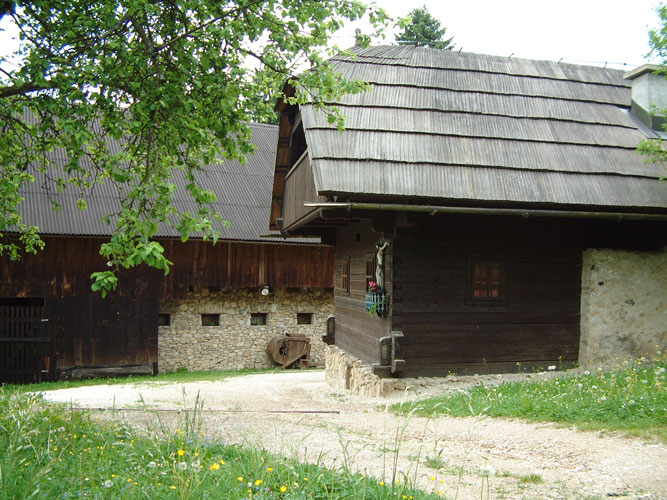 Naziv projektaOBNOVA  SKEDNJA  NA  ZAŠČITENEM OBMOČJU SPOMINSKEGA MUZEJA PREŽIHOVA BAJTAIzvajalecObčina Ravne na Koroškem, Gačnikova pot 5, 2390 Ravne na Koroškem NaročnikObčina Ravne na Koroškem, Gačnikova pot 5, 2390 Ravne na KoroškemDatum izdelaveJanuar 2021Investitor:Občina Ravne na KoroškemNaslov:Gačnikova pot 52390 Ravne na KoroškemTelefon:+386 2 8216000El. pošta:obcina@ravne.siSpletna stran:www.ravne.siOdgovorni vodja za izvedbo investicije:mag. Sabina HrašanOdgovorna oseba:dr. Tomaž Rožen, županPodpis odgovorne osebe:Žig investitorja:Izdelovalec DIIP:Občina Ravne na KoroškemNaslov:Gačnikova pot 5, 2390 Ravne na KoroškemTelefon:El. pošta:obcina@ravne.siOdgovorna oseba za pripravo in nadzor nad pripravo investicijske ter projektne, tehnične in druge dokumentacijedr. Tomaž Rožen, županPodpis odgovorne osebe:Žig izdelovalca:Bodoči upravljavec:Koroški pokrajinski muzejNaslov:Glavni trg 24, 2380 Slovenj GradecTelefon:02 621 25 22 Faks:- El. pošta:info.sg@kpm.siSpletna stran:Odgovorna oseba:mag. Tadej Pungartnik, direktor Podpis:Žig upravljavca:PrednostiSlabostiglobalna usmerjenost gospodarstva,bližina meje,naravne danosti, stanje na področju družbenih dejavnosti.tradicionalna struktura gospodarstva, oddaljenost od razvitejših delov Slovenije, slabša dostopnost občine kot posledica geografske lege in slabe infrastrukturne povezanosti z ostalimi regijami,pomanjkanje podjetniške tradicije na področju malega gospodarstva in turizma,odliv kadrov.MožnostiNevarnostiusmeritev v lahko industrijo, za kar so na voljo prostorski in kadrovski resursi,pospešitev razvoja malega gospodarstva s širitvijo Poslovne cone Ravne ,postopni razvoj turizma z izvedbo ustrezne infrastrukture in razvojnimi spodbudami,usklajen razvoj dejavnosti občine z razvojem moči občine, ki izvira iz gospodarske moči,izkoriščanje potenciala sofinanciranja projektov s sredstvi EU,odpiranje preko bližnje meje,selektivno pridobivanje strukturno potrebnih kadrov.nadaljnje padanje gospodarske moči in s tem naraščanje brezposelnosti,nezmožnost okolja, da izkoristi dane možnosti,zamujanje s projekti gospodarskih subjektov za koriščenje sredstev spodbud resornih ministrstev,zamujanje s projekti za koriščenje sredstev EU,zastoji v regijskem povezovanju in skupnih projektih.Varianta brez investicijeVarianta z investicijoRazvoj ene ključnih kulturno turističnih točk v občini Ravne na Koroškem in v koroški regiji ne bo omogočen.Kulturna in turistična ponudba v občini bo močno  okrnjena, saj obstoječe stanje ne dovoljuje razširjene muzejske in turistične ponudbe na Prežihovi bajti.Obisk se zaradi neatraktivnosti ne bo povečeval.Ne bo možnosti za ustvarjanje dodatnega prihodka spominskega muzeja Prežihova bajta z delavnicami in tržnim programom.Sedanja rešitev recepcije in muzejske trgovine v lopi hiše je moteča in neustrezna.Ni možne primerne izvedbe pedagoško andragoškega programa na tej lokaciji.Spominski muzejski kompleks je brez urejenega skednja nedokončan in manj atraktiven; brez investicije izgublja potencial ter prepoznavnost v slovenskem in evropskem prostoru.Spominski muzej ne bo sodobno urejen in dovolj privlačen za obiskovalce ter tako primerljiv z drugimi uspešnimi muzeji v Sloveniji in Avstriji.Ni možne ustrezne strokovne promocije kulturne dediščine, povezane s Prežihovim Vorancem, njegovim delom in življenjem ter dediščine, vezane na kmečko življenje, šege in navade koroškega kmeta.Omogočeni bodo pogoji za razvoj ene ključnih kulturno turističnih točk v občini Ravne na Koroškem in v Koroški regiji.
Kulturna in turistična ponudba v občini se poveča in pridobi na kakovosti.Obisk  Prežihove bajte se bo povečal.Dane bodo možnosti za ustvarjanje dodatnega prihodka z delavnicami in tržnim programom.Na novo urejenem prostoru skednja se bo uredila primerna recepcija, ter manjše prodajno mesto za obiskovalce in turiste.Ustvarjeni bodo pogoji za izvajanje pedagoško andragoškega programa na lokaciji Prežihove bajte.Spominski muzej bo primerljiv z drugimi uspešnimi  muzeji v Sloveniji in Avstriji.Promocija kulturne dediščine, povezane s Prežihovim Vorancem, njegovim delom in življenjem ter dediščine, vezane na kmečko življenje, bo prispevala k prepoznavnosti in promociji Občine Ravne na Koroškem v širšem prostoru.Investicija ima  dolgoročni pozitivni učinek na kulturnem in izobraževalnem področju ter pri razvoju turizma v občini,  saj bo zagotovila: večjo in bolj kakovostno vključitev javne kulturne infrastrukture v gospodarsko-turistično rabo,večjo podpora kulture lokalnemu in regionalnemu razvoju,izboljšanje pogojev za razvoj kulturno-umetniške ustvarjalnosti v podporo razvoju kulturnega turizma in razvoja ustvarjalnih industrij lokalnih skupnosti, boljšo dostopnost kulture javnosti v občini in širše, v podporo večji prepoznavnosti kulturne ustvarjalnosti občine in širšega okolja,partnerstvo med izvajalci kulturnih dejavnosti, civilno družbo in gospodarstvom,povečanje število obiskovalcev občine in koroške regije.Investicijski stroški
Stalne cene v EURDelež
[%]Vrednost202020212022Vrednost
na m2Stroški priprave projektne dokumentacije9,1129.786,6417.300,000,00 12.486,6464,58Stroški nadzora, inženiringa in svetovalne storitve3,8212.486,640,00 0,00 12.486,6427,07Gradbeno obrtniška inštalaterska dela, oprema69,04225.818,950,00 0,00 225.818,95489,56Skupaj brez DDV81,97268.092,2317.300,000,00 250.792,23581,20DDV18,0358.980,293.806,000,00 55.174,29127,87Skupaj z DDV100,00327.072,5221.106,000,00305.966,52709,07Investicijski stroški
Tekoče cene v EURDelež
[%]Vrednost202020212022Vrednost  na m2Stroški priprave projektne dokumentacije9,0230.023,8917.300,000,00 12.723,8965,09Stroški nadzora, inženiringa in svetovalne storitve3,8212.723,890,00 0,00 12.723,8927,58Gradbeno obrtniška inštalaterska dela, oprema69,13230.109,500,00 0,00 230.109,50498,86Skupaj brez DDV81,97272.857,2817.300,000,00 255.557,28591,53DDV18,0360.028,603.806,000,00 56.222,60130,14Skupaj z DDV100,00332.885,8821.106,000,00311.779,88721,67Investicijski stroški
Tekoče cene v EURDelež
[%]Vrednost202020212022Stroški priprave projektne dokumentacije9,0230.023,8917.300,000,00 12.723,89Stroški nadzora, inženiringa in svetovalne storitve3,8212.723,890,00 0,00 12.723,89Gradbeno obrtniška inštalaterska dela, oprema69,13230.109,500,00 0,00 230.109,50Skupaj brez DDV81,97272.857,2817.300,000,00 255.557,28DDV18,0360.028,603.806,000,00 56.222,60Skupaj z DDV100,00332.885,8821.106,000,00311.779,88202020202020202020202020202020202020202020202020202120212021202120212021202120212021202120212021202220222022202220222022202220222022202220222022ZŠAktivnostJFMAMJJASONDJFMAMJJASONDJFMAMJJASOND1Priprava projektne dokumentacije112Izdelava DIIP, potrditev na OS13Prijava na razpis MK14JN za izvedbo  del 11115Izvedba obnovitvenih  del 111116Prevzem del, objektov v uporabo17Zahtevki za sofinanciranje1Opis vloge sistemaInstitucijaGLAVNI SISTEM PROJEKTA (GS): Naročnik projekta usmerja k cilju in projekt upravlja. Zagotavlja vire sredstev za realizacijo projekta:-  definira končni namenski cilj (opredeli projektno nalogo),-  zagotavlja vire sredstev za realizacijo projekta,-  izbira, postavlja in razrešuje vodje projekta,-  naroča izvajanje projekta,-  upravlja projekt,-  sprejema zgoščena poročila o napredovanju projekta,-  sprejema zaključno poročilo in prevzame objekt. Občina Ravne na Koroškem, ki bo uresničevala svojo strategijo preko naslednjih institucij:gradbeni odborKoroški pokrajinski muzej – enota Ravneresorni podžupanodbor za kulturo in šport odbor za gospodarstvoobčinski svetnadzorni odbor občineračunsko sodiščeSKRBNIŠKI SISTEM (SS): To je sistem vodenja in skrbništva projekta, ki organizira in vodi koncipiranje, definiranje in izvajanje projekta. Predstavlja projektno organizacijo. Vanj so vključeni:-  vodja projekta (ki operativno vodi realizacijo projekta),-  namestnik vodje, projektni administrator, je asistent vodje projekta, skrbi za informacijski sistem projekta.Projektni vodja: mag. Vlasta Kupljen, podsekretarka v občinski upravi RavneNamestnik:Bojna Medved, vodja urada za razvoj in investicijeIZVAJALNI SISTEM PROJEKTA (IS): Sestavljajo ga izvajalci del. Izvajalci del so udeleženci projekta samo v času, ko opravljajo delo na poverjeni jim dejavnosti. Ko to delo končajo, niso več udeleženci v projektu. Organizirani so v izvajalne skupine, ki so izbrane za izvajalci posameznih aktivnosti skladno z zakonom o javnih naročilih. Vodjo in člane internih izvajalnih skupin izbere vodja projekta. Izvajalci in podizvajalci posamezne faze projekta so izbrani na javnem razpisu, ki jih skladno z zakonodajo pripravi skrbniški sistem (vodja projekta) potrdi pa skladno z dogovorom o vodenju projekta glavni sistem prijavitelja (župan). Projektni tim sestavljajo:Projektni tim sestavljajo:mag. Vlasta Kupljen podsekretarka  v občinski upravi Ravne na KoroškemRoman HaberPomočnik direktorja Koroškega pokrajinskega muzejaBojan MedvedVodja urada za razvoj in investicije na Občini Ravne na Koroškem Investicijski stroški
Tekoče cene v EURDelež
[%]VrednostUpravičeni stroškiNeupravičeni stroškiStroški priprave projektne dokumentacije9,0230.023,89 0,0030.023,89Stroški nadzora, inženiringa in svetovalne storitve3,8212.723,89 0,0012.723,89Gradbeno obrtniška inštalaterska dela, oprema69,13230.109,50148.954,8781.154,63Skupaj brez DDV81,97272.857,28148.954,87123.902,41DDV18,0360.028,6032.770,0727.258,53Skupaj z DDV100,00332.885,88181.724,94151.160,94Viri financiranja
Tekoče cene v EURDelež
[%]Vrednost202020212022Upravičeni stroškiNeupravičeni stroškiNepovratna sredstva Ministrstvo za kulturo27,3090.862,470,00 0,00 90.862,4790.862,470,00 Lastna sredstva Občina Ravne na Koroškem72,70242.023,4121.106,000,00 220.917,4190.862,47151.160,94Skupaj z DDV100,00332.885,8821.106,000,00311.779,88181.724,94151.160,94Delež100,00%54,59%45,41%ParameterVrednostDiskontna stopnja (%)4,0Finančna neto sedanja vrednost investicije (EUR)-299.794,84Finančna interna stopnja donosnosti investicije (%)NeizračunljivaRelativna neto sedanja vrednost14,20Enostavna doba vračila /ParameterVrednostDiskontna stopnja (%)5,0Ekonomska neto sedanja vrednost (EUR)32.933,47Ekonomska interna stopnja donosnosti investicije (%)8,4Relativna neto sedanja vrednost0,10Enostavna doba vračila11